Guía de Trabajo “Patrones”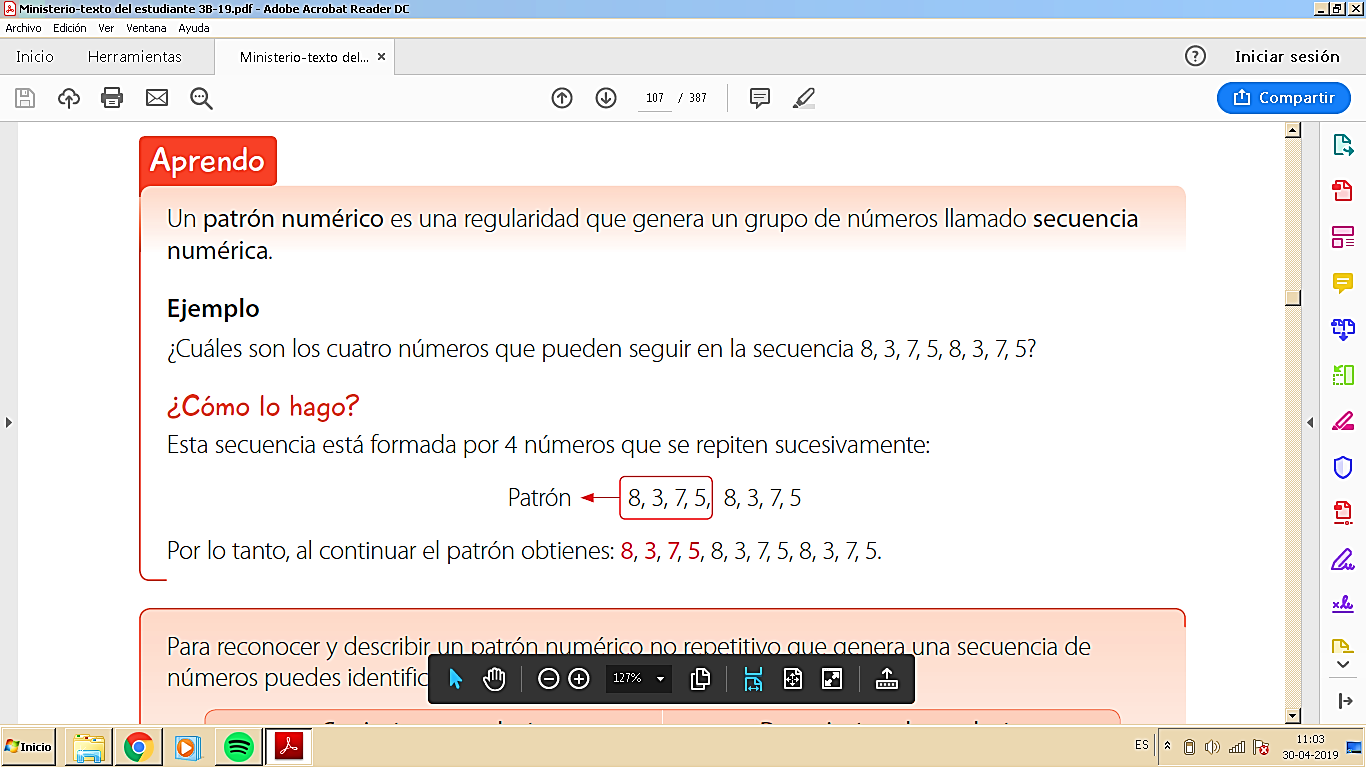 Analiza las siguientes secuencias, completa los espacios que faltan, y responde en el recuadro.Analiza las siguientes secuencias, completa los espacios que faltan, y responde en el recuadro.Analiza las tablas siguientes y completa los espacios que faltanJaime completó las casillas sombreadas, tal como se observa en la figura:Observa las siguientes secuencias; cada una de ellas tiene un error. Encuéntralo y márcalo con una X.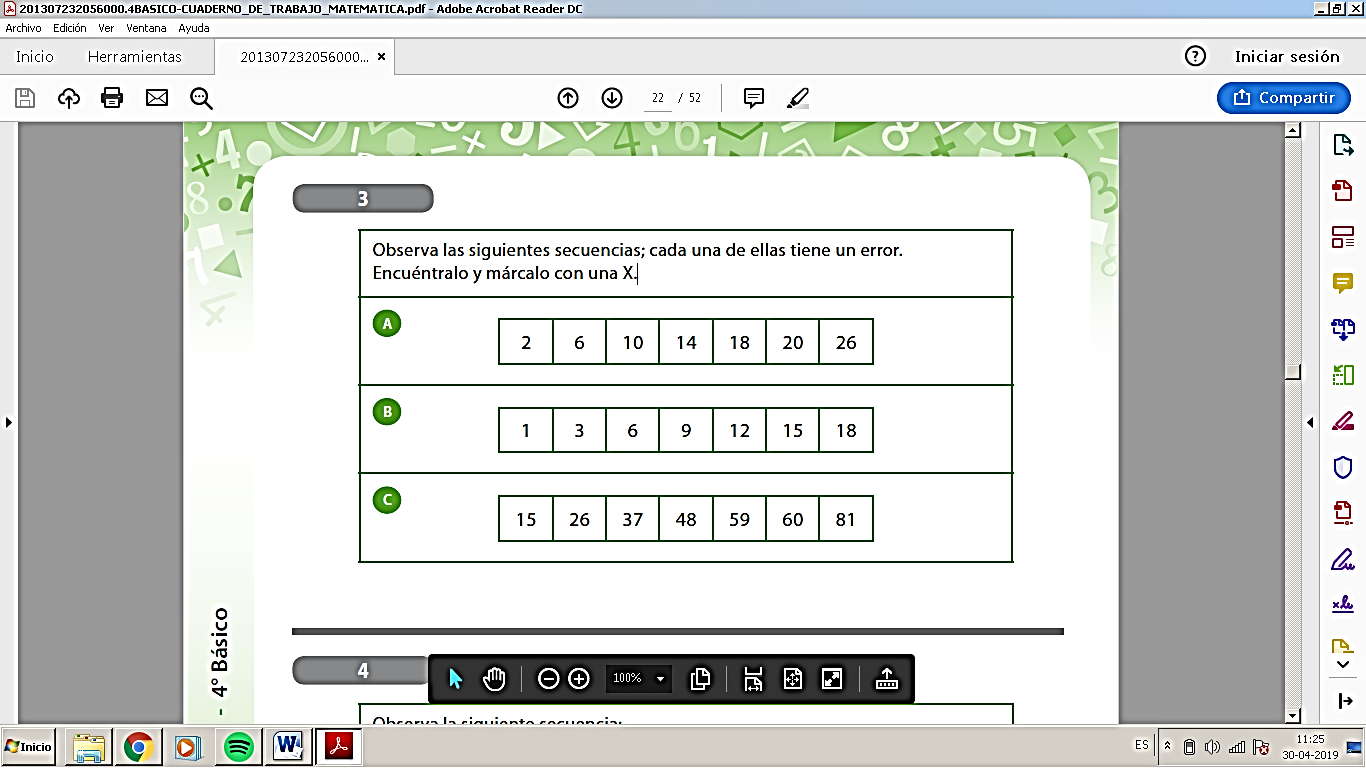 Nombre:Nombre:Curso:  4toFecha:82024¿Cuál fue la primera casilla que completaste?102035¿Cuál es la regla que permite completar la secuencia? ¿Cuál secuencia te costó más? ¿Por qué?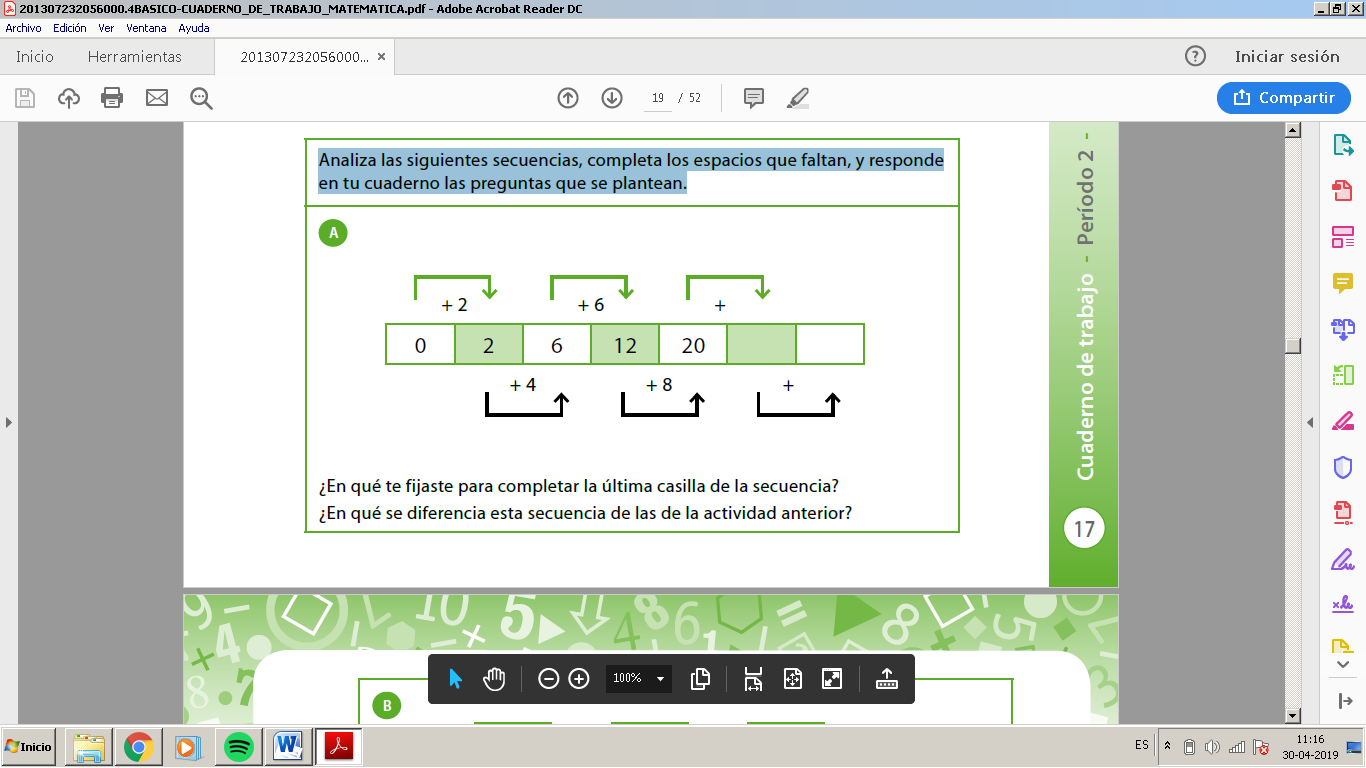 ¿En qué te fijaste para completar la última casilla de la secuencia?¿En qué se diferencia esta secuencia de las de la actividad anterior?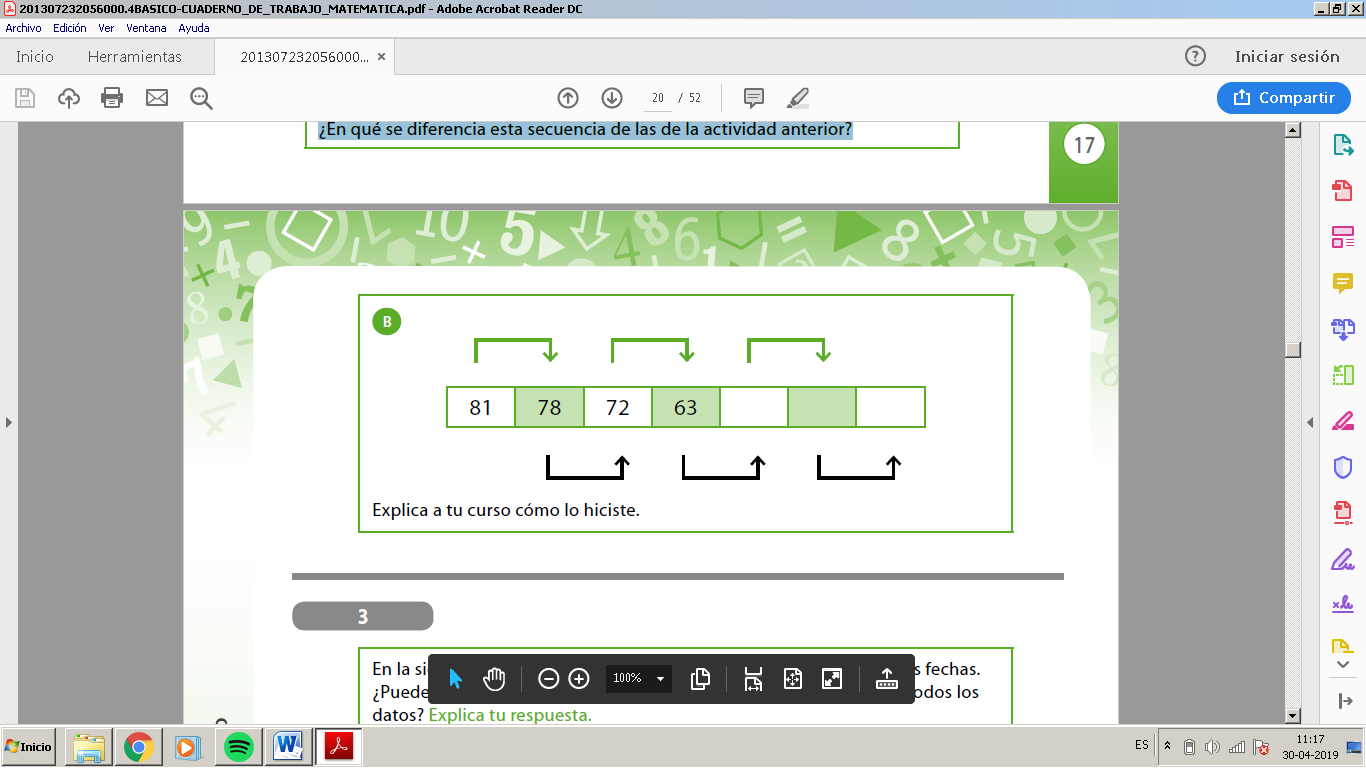 Explica a tu curso cómo lo hiciste.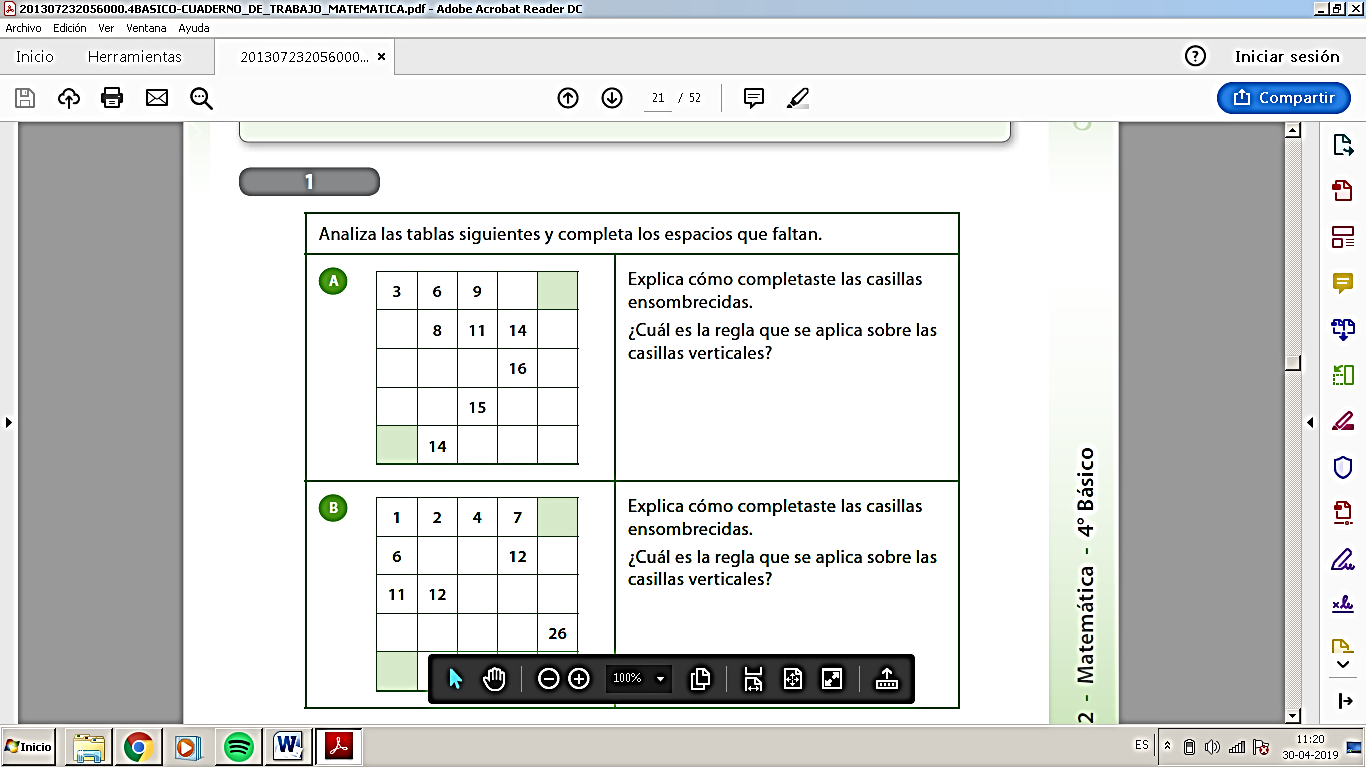 Explica cómo completaste las casillas ensombrecidas.¿Cuál es la regla que se aplica sobre lascasillas verticales?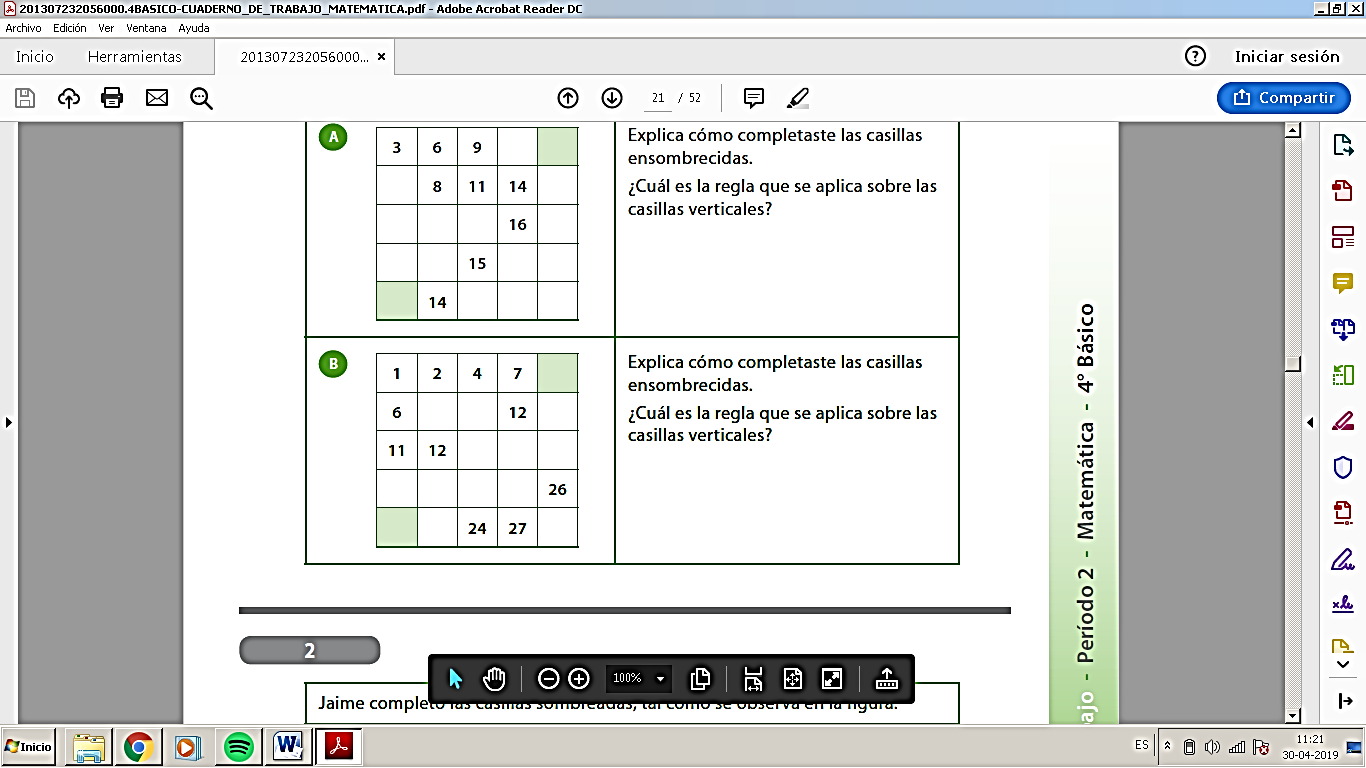 Explica cómo completaste las casillasEnsombrecidas.¿Cuál es la regla que se aplica sobre las casillas verticales?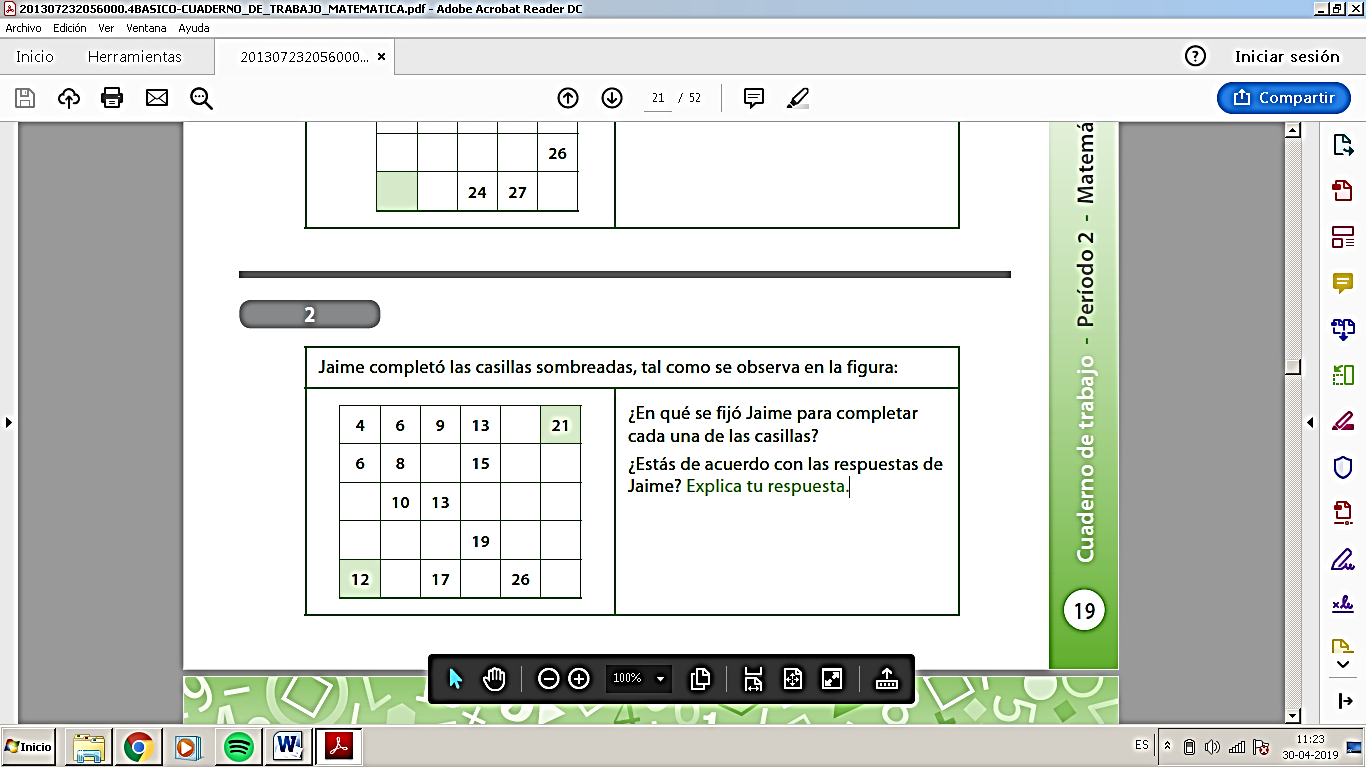 ¿En qué se fijó Jaime para completar cada una de las casillas?¿Estás de acuerdo con las respuestas de Jaime? Explica tu respuesta.